Rysuj po śladzie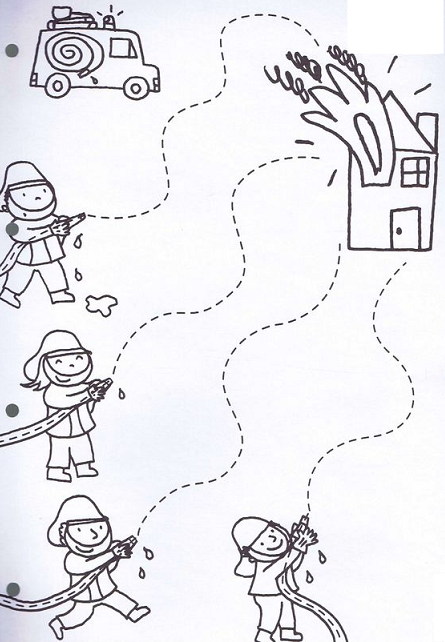 Puzzle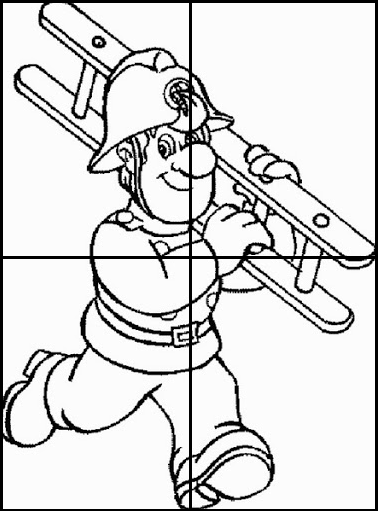 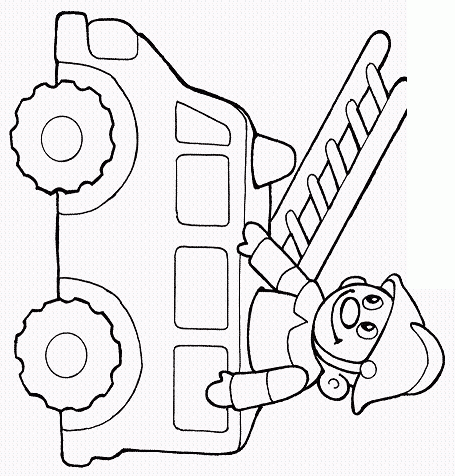 